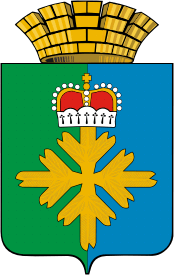 ПОСТАНОВЛЕНИЕАДМИНИСТРАЦИИ ГОРОДСКОГО ОКРУГА ПЕЛЫМВ целях сохранения культурного потенциала городского округа Пелым и создания условий для поддержки перспективных направлений  развития культуры и обеспечения равных возможностей     доступа к культурным ценностям всех жителей    городского округа, в соответствии с ч. 17 ст. 16 Федерального закона от 06.10.2003 № 131-ФЗ «Об общих принципах организации местного самоуправления в Российской Федерации», Постановлением Правительства Свердловской области  от 21.10.2013 № 1268-ПП «Об утверждении государственной программы Свердловской области «Развитие культуры в Свердловской области до 2020 года»,  в соответствии с постановлением администрации городского округа Пелым от 25.04.2014 № 114 «Об утверждении порядка формирования и реализации муниципальных программ в городском округе Пелым», ст. 6 Устава городского округа Пелым, администрация городского округа ПелымПОСТАНОВЛЯЕТ:Утвердить муниципальную программу городского округа Пелым «Развитие культуры  в городском округе Пелым до 2022 года» (прилагается).Настоящее постановление вступает в силу с 01 января 2016 года.Контроль за исполнением настоящего постановления возложить на заместителя главы администрации городского округа Пелым А.А. Пелевину.Настоящее постановление опубликовать в информационной газете «Пелымский вестник» и разместить на официальном  сайте городского округа Пелым в сети «Интернет».Глава городского округа Пелым                                                              Ш.Т. Алиев             Утверждена:             постановлением администрации               городского округа Пелым                                                                                  от 28.01.2016  № 20Муниципальная программа городского округа Пелым «Развитие культуры в городском округе Пелым до 2022 года»ПаспортМуниципальной программы городского округа Пелым«Развитие культуры  в городском округе Пелым до 2022 года»Раздел 1. Характеристика и анализ текущего состояния сферы социально-экономического развития городского округа ПелымСфера культуры  городского округа Пелым представлена сетью организаций культуры и искусства различных форм собственности по всем видам культурной деятельности: образование в сфере культуры, музейное и библиотечное дело, культурно-досуговая деятельность, издательское дело, СМИ. Общая численность организаций культуры различных форм собственности насчитывает 12 единиц, образовательную деятельность в сфере культуры и искусства осуществляет 1 учреждение.Сеть муниципальных учреждений культуры и образовательных организаций (учреждений) в сфере культуры по состоянию на 1 июля 2015 года представлена 2 учреждениями культуры, в структуре которых находятся 2 библиотеки, 1 музей, канал Первого Пелымского телевидения, информационная газета «Пелымский вестник» и 1 детской школой искусств.За последние 10 лет сохранена сеть муниципальных учреждений культуры и образовательных учреждений в сфере культуры.Увеличилось количество клубных формирований в 1,8 раз. Количество участников в них увеличилось в 1,9 раз.Количество посетителей культурно-досуговых мероприятий увеличился  в 3 раза. Мероприятий проведено в год 441. Количество читателей 1136 человек, увеличение составило 47%. В 2,8 раза увеличилось количество посещений библиотек и составляет по итогам года 19563 разаНа 25% увеличилось число обучающихся в детской школе искусств, и составляет 85 человек.  В 2,8 раза увеличилось число посещений историко-краеведческого музея. Увеличились площади музея. В музее работают 29 выставок и экспозицийВырос уровень удовлетворенности населения предоставляемым качеством услуг муниципальных учреждений культуры и по итогам 2015 года составляет 73%.Значительно увеличена средняя заработная плата работников культуры и педагогических работников дополнительного образования в сфере культуры.Улучшена материально-техническая база учреждений культуры. Капитально отремонтирован сельский дом культуры в п. Атымья.Проведена оптимизация рабочих мест в учреждениях культуры.На протяжении 10-ти лет остается нерешенным вопрос строительства дома культуры в поселке Пелым, в следствии чего,  жители поселка не получают в полной мере услуги с учетом разнообразия культурных форм досуга.Остаются нерешенными вопросы капитального ремонта детской школы искусств. ДШИ требуется пополнение парка  музыкальных инструментов, замена  специального оборудования.Вопросы комплектования фондов общедоступных библиотек, в том числе электронными ресурсами, являются приоритетными направлениями, реализуемыми в рамках исполнения Указа Президента Российской Федерации от 07 мая 2012 года № 597 «О мероприятиях по реализации государственной социальной политики». Для решения проблемы комплектования библиотечных фондов необходимо задействовать программно-целевой метод финансирования.В последние годы значительно активизировались процессы информатизации в общедоступных библиотеках, это связано с реализацией государственных задач, в том числе намеченных указами Президента Российской Федерации, принятыми в мае 2012 года, направленных на развитие информационного общества, переходом на предоставление муниципальных услуг в электронном виде, развитием электронных библиотек. Сегодня библиотеки городского округа Пелым на 100% подключены к сети Интернет. Но, в настоящий момент, необходимо обновление компьютерной техники и широкополосным подключением к сети Интернет. Значительную конкретизацию в приоритетные направления развития музейного дела внес Указ Президента Российской Федерации от 07 мая 2012 года № 597 «О мероприятиях по реализации государственной социальной политики», определивший приоритеты развития российских музеев до 2018 года, в число которых вошли развитие экспозиционно-выставочной деятельности, обеспечение функционирования системы обменных и передвижных выставок, создание виртуальных музеев.Особую актуальность приобретает музейная деятельность по созданию электронных каталогов, оцифровке музейных предметов, представление музейных коллекций в сети Интернет. Историко-краеведческому музею требуются финансовые вложения для профессионального создания экспозиций истории родного края.Президентом Российской Федерации по итогам совместного заседания Государственного совета Российской Федерации и Совета при Президенте Российской Федерации по культуре и искусству 24 декабря 2014 года поручено принять меры по развитию экскурсионных и туристических маршрутов для посещения детьми и молодежью природных, исторических, военно-исторических и социально-культурных объектов, включая исторические места, сохранившие национальную архитектурную и культурную среду, места традиционного бытования народных художественных промыслов. Имея историю  городища и селища Вершина, Пелымского княжества, необходимо развивать этнографический туризм на нашей территории. Одним из приоритетных направлений установить возрождение и развитие народных художественных промыслов.По состоянию на 01 января 2015 года кадровый состав специалистов муниципальных учреждений культуры и образования в сфере культуры насчитывает 30 человек. Образовательный уровень кадрового состава учреждений культуры на протяжении трех последних лет остается стабильным. Наиболее остро проблема уровня образования работников учреждений культуры стоит в сельской местности, где привлечение квалифицированных специалистов затруднено не только традиционными проблемами сферы культуры, но и внешними факторами (отсутствие инфраструктуры, сокращение населения, отсутствие рабочих мест в иных отраслях, отсутствие жилья).В городском округе Пелым необходимо создать систему повышения квалификации кадров учреждений культуры и образования в сфере культуры: проведение семинаров, практикумов, включая выезды в другие территории; аттестацию работников; направление на получение профессионального образования заочно работающих в сфере культуры.Для оценки промежуточных и конечных результатов реализации Программы будут использоваться целевые показатели, приведенные в приложении № 1 к настоящей Программе, запланированные по годам реализации Программы, количественно заданные и измеряемые по данным согласно отчетам муниципальных учреждений в сфере культуры:1) увеличение количества мероприятий культурно-досуговой направленности;2)  рост ежегодной посещаемости  муниципальных библиотек и музеев;3) сохранение численности участников культурно-досуговых мероприятий;4) рост экскурсионных и туристических маршрутов с посещением исторических  мест округа;5) рост мастеров народных художественных промыслов и декоративно-прикладного искусства;6) рост  доходов от оказания платных услуг населению;7) увеличение количества клубных формирований;8) уровень удовлетворенности населения городского округа Пелым качеством и доступностью предоставляемых муниципальных услуг в сфере культуры и дополнительного образования в сфере культуры;9) доля муниципальных библиотек, имеющих веб-сайты в сети Интернет, через которые обеспечен доступ к имеющимся у них электронным фондам и электронным каталогам, от общего количества этих библиотек;10) соотношение средней заработной платы работников учреждений культуры к средней заработной плате по экономике Свердловской области;11) доля детей городского округа Пелым, охваченных обучением в детской школе искусств;12) количество учреждений культуры, укрепивших материально-техническую базу.Современные экономические условия требуют от муниципальных учреждений культуры, органов управления отраслью существенной перестройки деятельности и социально-экономического поведения: освоения технологий социального продвижения своего продукта, новых форм работы со зрителем, привлечения внебюджетных средств и фандрайзинга, оптимизации затрат, внедрения эффективных форм управления.Для принятия необходимых управленческих решений необходимо на постоянной основе проводить мониторинги качества предоставляемых услуг населению в сфере культуры. Реализация муниципальной  программы предполагает:устранение предписаний и замечаний надзорных органов по состоянию зданий и помещений  объектов культуры;укрепление материально-технической базы  учреждений;качественное изменение подходов к оказанию услуг и выполнению работ в сфере культуры,  укреплению ее кадрового потенциала;создание единого культурного и информационного пространства;привлечение внебюджетных источников для реализации культурных проектов;обеспечение инновационного развития отрасли культуры.На решение задач и достижение целей муниципальной программы могут оказать влияние внутренние и внешние риски.К внутренним рискам относятся:1) неэффективность организации и управления процессом реализации муниципальной программы;2) низкая эффективность использования бюджетных средств;3) необоснованное перераспределение средств в ходе реализации муниципальной программы;4) недостаточный уровень исполнительской дисциплины организаций культуры, реализующих мероприятия муниципальной программы;5) длительный срок реализации муниципальной программы.В целях управления внутренними рисками необходимо разработать и внедрить эффективную систему контроля за реализацией программных мероприятий, а также эффективностью использования бюджетных средств, проводить регулярную оценку результативности реализации муниципальной программы с привлечением независимых экспертов, совершенствовать уровень квалификации кадров, участвующих в реализации мероприятий муниципальной программы и контроле за ее реализацией, осуществление оперативного информирования исполнителей отдельных мероприятий муниципальной программы о допустимом уровне риска.Внешними рисками реализации муниципальной программы являются:1) возможности снижения темпов экономического роста, усиление инфляции;2) несовершенство нормативно-правового регулирования отдельных вопросов культурной и финансово-экономической деятельности;3) финансовые риски, связанные с сокращением финансирования расходов по муниципальной программе вследствие возникновения бюджетного дефицита.Внешние риски могут оказать существенное влияние на перспективы, объем и полноту реализации программных мероприятий, в связи с чем в процессе реализации муниципальной программы необходимо своевременное внесение соответствующих изменений в объемы и сроки реализации запланированных мероприятий.Управление внешними рисками должно осуществляться через систематическое проведение комплексного анализа внешней и внутренней среды с дальнейшим пересмотром критериев оценки и отбора мероприятий муниципальной программы, совершенствование механизмов ее реализации, оперативное внесение изменений в муниципальную программу, исключающих или снижающих воздействие негативных факторов на выполнение целевых показателей.Раздел 2. Цели и задачи муниципальной программы, целевые показатели реализации муниципальной программыОсновная цель, достижение которой предусмотрено муниципальной программой, а также показатели, характеризующие реализацию муниципальной программы, представлены в приложении № 1 к муниципальной программе.Раздел 3. План мероприятий по выполнению муниципальной программыВ целях достижения цели муниципальной программы и выполнения поставленных задач разработан план мероприятий по выполнению муниципальной программы. Перечень мероприятий муниципальной программы по направлениям "капитальные вложения", "прочие нужды" с указанием годовых размеров расходов по источникам финансирования, а также взаимосвязь с показателями, на достижение которых направлены мероприятия, приведены в приложении № 2 к муниципальной программе.Исполнителями муниципальной программы являются:1) юридические и (или) физические лица, осуществляющие поставку товаров, выполнение работ и (или) оказание услуг, необходимых для реализации муниципальной программы, в порядке, установленном законодательством Российской Федерации и нормативными правовыми актами Свердловской области и городского округа Пелым;2) муниципальные казенные учреждения городского округа Пелым;3) администрация городского округа Пелым;от 28.01.2016  № 20п. ПелымОб утверждении муниципальной программы городского округа Пелым «Развитие культуры в городском округе Пелым до 2022 года»Ответственный исполнитель муниципальной программы Администрация городского округа Пелым, отдел образования, культуры, спорта и по делам молодежиСроки реализации муниципальной программы2016-2022 годыЦели и задачи муниципальной программы Цель: сохранение культурного потенциала городского округа Пелым и создание условий для поддержки перспективных направлений  развития культуры и обеспечения равных возможностей       доступа к культурным ценностям всех жителей   городского округаЗадача 1. Повышение доступности и качества услуг, оказываемых населению в сфере культуры. Задача 2. Обеспечение условий для развития инновационной деятельности муниципальных учреждений культуры. Задача 3. Возрождение и развитие этнического туризма и народных художественных промыслов.Задача 4. Создание условий для сохранения и развития кадрового и творческого потенциала сферы культуры.Задача 5. Создание условия для получения  дополнительного образования. Задача 6. Формирование и развитие эффективной системы поддержки творчески одаренных детей и молодежи.Задача 7. Совершенствование организационных, экономических и правовых механизмов развития культуры.Перечень подпрограмм муниципальной программы (при их наличии) Подпрограмма 1. «Развитие культуры и искусства. Развитие образования в сфере культуры и искусства»Подпрограмма 2. «Обеспечение реализации муниципальной программы «Развитие культуры в городском округе Пелым до 2020 года»Перечень основных целевых показателей муниципальной программы 1) увеличение количества мероприятий культурно-досуговой направленности;2) рост ежегодной посещаемости  муниципальных библиотек и музеев;3)сохранение численности участников культурно-досуговых мероприятий;4) рост экскурсионных и туристических маршрутов с посещением исторических  мест округа;5) рост мастеров народных художественных промыслов и декоративно-прикладного искусства;6) рост  доходов от оказания платных услуг населению;7) увеличение количества клубных формирований;8) уровень удовлетворенности населения городского округа Пелым качеством и доступностью предоставляемых муниципальных услуг в сфере культуры и дополнительного образования в сфере культуры;9) доля муниципальных библиотек, имеющих веб-сайты в сети Интернет, через которые обеспечен доступ к имеющимся у них электронным фондам и электронным каталогам, от общего количества этих библиотек;10) соотношение средней заработной платы работников учреждений культуры к средней заработной плате по экономике Свердловской области;11) доля детей городского округа Пелым, охваченных обучением в детской школе искусств;12) количество учреждений культуры, укрепивших материально-техническую базу.Объемы финансирования муниципальной программы по годам реализации, тыс. рублей ВСЕГО: 125 482, 8 тыс. руб.                                
в том числе: по годам реализации 2016 год – 14 762, 0 тыс. руб.;2017 год – 18 118, 9 тыс. руб.;2018 год – 19 496, 5 тыс. руб.;2019 год – 16 793, 6 тыс. руб.;2020 год – 18 043, 4 тыс. руб.;2021 год – 18 399, 4 тыс. руб.;2022 год – 19 869, 0 тыс. руб.
из них:                                  
областной бюджет: 2 878 ,0 тыс. руб.                       
в том числе: по годам реализации2016 год – 0,0 тыс. руб.;2017 год – 1 672, 5 тыс. руб.;2018 год – 632, 5 тыс. руб.; 2019 год – 50, 0 тыс. руб.;2020 год – 143, 0 тыс. руб.;2021 год – 100, 0 тыс. руб.; 2022 год – 280, 0 тыс. руб.
местный бюджет: 122 349, 8   тыс. руб.                   
в том числе: по годам реализации 2016 год – 14 762, 0 тыс. руб.;2017 год – 16 416, 4 тыс.  руб.;2018 год – 18 829 ,0 тыс. руб.;2019 год – 16 703 ,6 тыс. руб.;2020 год – 17 855, 4 тыс. руб.;2021 год – 18 249, 4 тыс. руб.;2022 год – 19 534, 0 тыс. руб.   
внебюджетные источники:  255, 0 тыс. руб.             
в том числе: по годам реализации 2016 год – 0,0 руб.;2017 год – 30,0 тыс. руб.;2018 год – 35,0 тыс. руб.;2019 год – 40,0 тыс. руб.;2020 год – 45,0 тыс. руб.;2021 год – 50,0 тыс. руб.;2022 год – 55,0 тыс. руб.Адрес размещения муниципальной программы в сети Интернет Официальный сайт городского округа Пелым http://www.go.pelym-adm.info